Actividad: Entrega de Bolsas Solidarias Municipales y Kit Higiénicos Personales a los Habitantes de la Colonia Fatima 1, 2 y 3.Un total de 301 bolsas solidarias fueron entregadas a las familias de la comunidad ya mencionada.Fecha: 26 de agosto de 2020.                                                                                                               Ubicación:  Colonia Fatima 1, 2 y 3.Hora: 10:00am.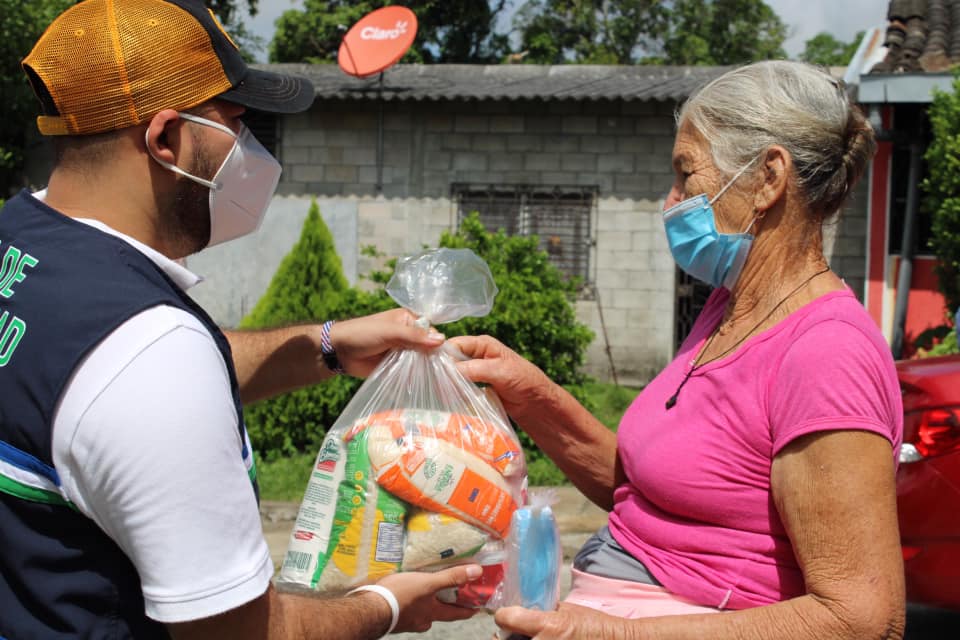 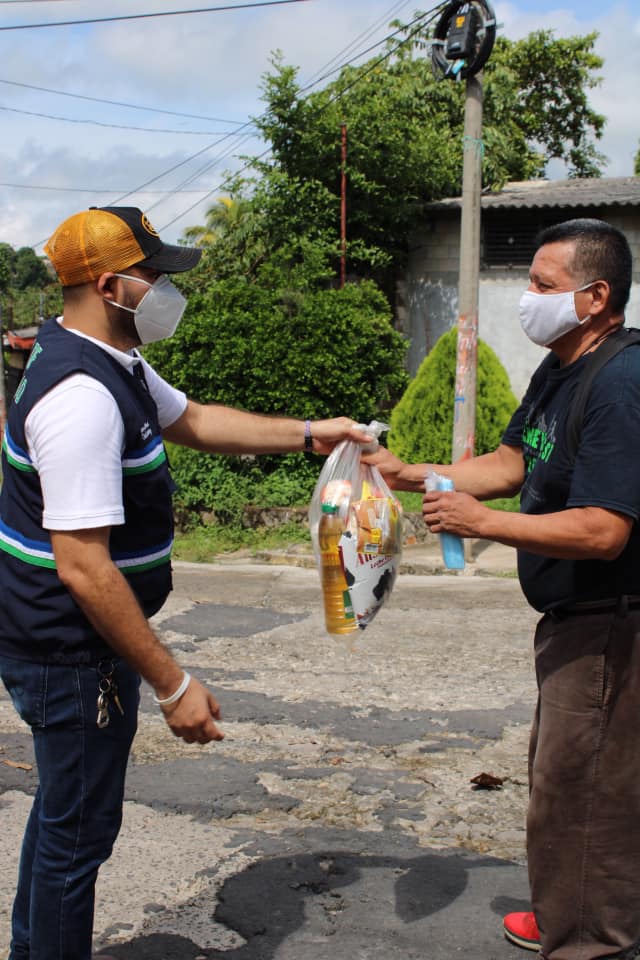 